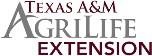 COVID-19 Participant Information FormDue to the COVID-19 pandemic, and in an attempt to minimize the spread of the virus, Texas A&M AgriLife Extension Service is asking program participants to review and follow the information below:While at the event I will maintain a minimum of 6 feet of separation from any other individuals not within my household.I have not in the past 7 days exhibited any of the known symptoms of COVID-19, including:CoughShortness of breath or difficulty breathingChillsRepeated shaking with chillsUnexpected muscle painHeadacheSore throatLoss of taste or smellDiarrheaRunning a fever (or measuring a temperature of 100.0 degrees Fahrenheit or more)In the past 14 days I have not been in contact with any person known to have contracted COVID-19.Face coverings are required at all events, unless the county hosting the event is exempt (requirements per County Judge, request to the Governor). All Texas A&M University System facilities require the use of facial coverings regardless of County status. Programs occurring face to face are asked to follow the guidance of local health authorities according to the status in the host county.I understand that it is recommended that I follow the minimum standard health protocols issued by the Texas Department of State Health Services and cited by the Texas Governor in his Executive Orders related to the pandemic.I understand that the virus that causes COVID-19 can be spread to others by infected persons who have few or no symptoms. Even if an infected person is only mildly ill, the people they spread it to may become seriously ill or even die, especially if that person is 65 or older with pre-existing health conditions that place them at higher risk. Because of the hidden nature of this threat, everyone should rigorously follow the practices specified in the DSHS protocols, all of which facilitate a safe and measured reopening of Texas. The virus that causes COVID-19 is still circulating in our communities. We should continue to observe practices that protect everyone, including those who are most vulnerable.I understand that AgriLife Extension cannot guarantee that I will not contract the virus, even when implementing screening protocols. I further understand that safety is a shared duty, COVID-19 is a shared risk, and all community members, including visitors, must take steps to promote health and safety. I acknowledge that I am assuming the risk that I may contract the virus by entering facilities, even when screening protocols and mitigation measures are implemented.